        VECKOBREV RÖDA GRUPPEN                                                         VT-2022, v.20                                        Hej!                                 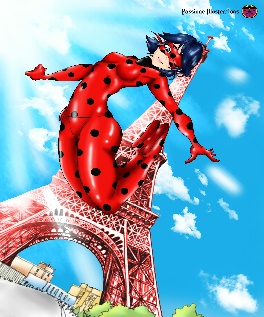 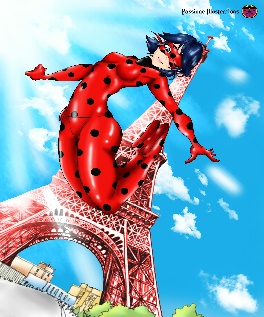  Tiden går fort och vi har redan börjat att förbereda oss till skolavslutningen. Vi sjunger ”Idas sommarvisa” på samlingen. Vi kommer att sjunga den här sången på skolavslutningen i Vårbygårds kyrka.  Innan skolavslutningen torsdagen den 9 juni kommer vi att ha Myrstugudagen. Vi brukar klä ut oss till olika figurer från sagor eller filmer. Ni kan börja planera vilka kostymer som era barn kan ha på sig den här dagen. Det här gången har vi tema – ledy Bug och superkatt (en teknofilm). Titta gärna tillsammans med era barn och välj något att klä ut sig till från filmen.Nästa vecka fortsätter vi med högläsning. Nu när alla barn kan läsa är det jätteviktigt att de förstår innehållet i texten. Vi kommer att träna på att återberätta små böcker och skriva fortsättning på de böckerna barnen har läst.I matematiken kommer vi att öva addition och subtraktion med ”Roliga målningar”. Alla barnen har olika utmaningar beroende på sina individuella förmågor. Vi kommer också att träna på att förklara hur jag tänker när jag räknar.Inom No avslutar vi tema Bondgården. Vi kommer att prata om olika produkter som vi får från kon och vad man producerar från mjölken.Under våra fruktstunder läser vi olika böcker som barnen hämtar hemifrån. Nästa vecka kommer vi att läsa en kapitelbok om Maja och Lasses detektivbyrå. Barnen gillar boken, där finns mycket skoj och spänning. Prata gärna om boken hemma.OBS!  Viktiga dagar framöver:Onsdagen den 25 maj åker vi till skansen. Samlas nere på Vargen senast kl.8,30. Medtag matsäck och vattenflaska.Torsdagen den 26 maj och fredagen den 27 maj är skolan och fritids stängt!Torsdagen den 2 juni har vi pizzadagen i skolan. Fredagen den 3 juni har vi Idrottsdag. Torsdagen den 9 juni har vi Myrstugudagen. Fredagen den 10 juni är skolavslutning i Vårbygårds kyrka kl.8,30.  Vi önskar alla en trevlig helg! Med vänliga hälsningar Lada, Rebecca och Sandra!